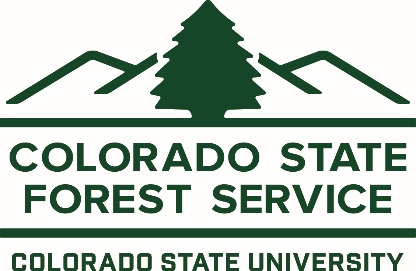 HOURLY POSITION DESCRIPTION POSITION TITLE:  Seasonal Forester (2-3 positions)		LOCATION:  State Forest Field Office (Gould, CO)HOURLY PAY RATE:  $17.50 per hour (depending on experience) – dormitory style housing and utilities provided.  EMPLOYMENT DATES:  Late May 2024 through August 2024 (start and end date may be variable)CLOSING DATE:  Applications will be considered until all vacancies are filled, however materials should be received by Febraury 16th, 2024 for full consideration. Minimum Requirements:  Must have a valid driver’s license or the ability to obtain a driver’s license by the employment start date  Pursuing or completed degree in forestry or related natural resources field  Ability to (or willingness to learn how to) operate a manual transmission vehicleAbility to operate 4-wheel drive vehicles in variable weather and road conditionsAbility to (or willingness to learn how to) operate chainsaws/misc. logging equipment, forestry equipment, and perform strenuous outdoor work in a variety of weather conditionsAbility and willingness to work long hours with occasional evening and weekend duties (work based on a 40-hour work week)Demonstrated ability to work as a member of a team Conditions of Employment:This position requires hiking and carrying field equipment most hours of the workdayOccasional camping will be required  The employee should be able to work in adverse weather conditions, steep/rough terrain, and with minimal supervisionPreferred Experience: Ability to communicate effectively both verbally and writtenOne season of field experienceExperience in the utilization of Microsoft Suite, ArcGIS Suite, Avenza or GPSDuties and Responsibilities:Cruising and data collection for forest-wide inventoryScouting and treatment layout for projects focused on watershed protection and climate changeField support on Adaptive Silvicuture for Climate Change projects Chainsaw operation - thinning, firewood, and defensible space workAssisting with timber sale layout - cruising, boundary delineation, and markingVarious GPS and GIS applicationsAssisting with assessment and treatment of insect and disease projectsGeneral labor - rock headers, fences, facility and equipment maintenance, construction projects, etc.To Apply:Please send electronic versions of the application materials to the email address below:CSFS_StateForest@mail.colostate.eduResume, cover letter, and three (3) professional referencesFor questions regarding the position, please contact:Blair RynearsonColorado State Forest Service59228 State Hwy 14Walden, CO 80480(970) 723-4505A copy of this announcement is posted on the CSFS website at:  http://csfs.colostate.edu/employmentCSU is an EO/EA/AA employer.  Colorado State University conducts background checks on all final candidates.